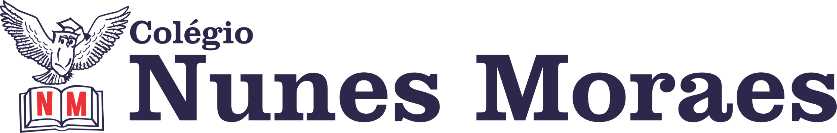 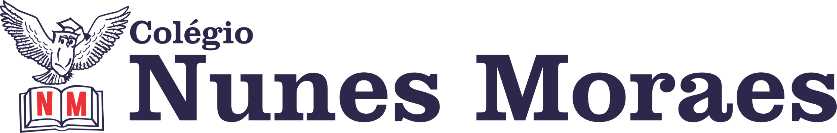 DIA: 05 DE MAIO DE 2020  - 3°ANO E.FENSINO FUNDAMENTAL I1ªAULA: PORTUGUÊS Componente Curricular: Língua PortuguesaObjeto de Conhecimento: Registro de experimentoAprendizagens Essenciais: Compreender com autonomia, relatos de observação e de pesquisas.Olá, querido(a) aluno(a)!Hoje, você vai estudar usando um roteiro de estudos. Mas o que é um roteiro de estudos? É um passo a passo pensado para te auxiliar a estudar o assunto da vídeo aula de uma maneira mais organizadaPara a aula de hoje, você vai precisar do livro 1 de PortuguêsLink da aula: https://youtu.be/xWLJGqSqSJYPasso 1:  Continuação do capítulo 05 “Escrevendo a ciência”Correção da atividade de casa (página 98)Correção da atividade de classe (página 99)Explicação da imagem da página 100 e em seguida resolução das questões da página 101Passo 2:  Para casa, realizar a questão 19 da página 101(enviar foto da atividade pelo Whatsapp para registro)2ª AULA: HISTÓRIA Componente Curricular: HistóriaObjeto de Conhecimento: Características dos bairros (bairros residenciais, mistos, comerciais e industriais)Aprendizagens Essenciais: Identificar os grupos populacionais juntamente com seus bairrosOlá, querido(a) aluno(a)!Hoje, você vai estudar usando um roteiro de estudos. Mas o que é um roteiro de estudos? É um passo a passo pensado para te auxiliar a estudar o assunto da videoaula de uma maneira mais organizadaPara a aula de hoje, você vai precisar do livro 1 de HistóriaLink da aula: https://youtu.be/ZSrOuQBlvsQPasso 1: Abertura do capítulo 5 “Bairros e mais bairros”Observação e leitura das páginas 74 e 75;Resolução das questões do “Trocando ideias”;Breve explicação sobre os bairros e suas características;Exemplos, seguidos de explicação, sobre os tipos de bairro (representados por fotos)Passo 2: Para casa, realizar atividade da página 76 “Agora é com você” (enviar foto da atividade pelo Whatsapp para registro)3ªAULA: MATEMÁTICAComponente Curricular: MatemáticaObjeto de Conhecimento: Juntar, acrescentar, separar, retirar, comparar e completar quantidadesAprendizagens Essenciais: Identificar o valor de unidades e dezenas dentro de uma decomposição Olá, querido(a) aluno(a)!Hoje, você vai estudar usando um roteiro de estudos. Mas o que é um roteiro de estudos? É um passo a passo pensado para te auxiliar a estudar o assunto da vídeo aula de uma maneira mais organizadaPara a aula de hoje, você vai precisar do livro 1 MatemáticaLink da aula: https://youtu.be/Xq04zyQj0rYPasso 1: Continuação do capítulo 05 “Juntar e separar”Exemplo e explicaçãoLeitura e resolução da questão 1 Passo 2: Próxima aula iniciaremos com a correção do item D da questão 1